永丰中学第一届“希沃杯”教师信息化素养提升线上培训实施方案一、活动背景为贯彻落实教育部《关于实施全国中小学教师信息技术应用能力提升工程2.0的意见》文件要求，促进新媒体新技术在教学中的有效应用，构建以校为本、基于课堂、应用驱动、注重创新、精准测评的教师信息素养发展机制，通过信息技术应用能力提升培训实现教师信息化教学能力、促进信息技术与教育教学融合创新发展，特组织永丰中学教师进行信息化教学素养培训。二、活动目标（一）进一步提升教师的教学课件制作能力、微课制作能力，切实提升教学课堂效果。（二）充分发挥教育信息化备授课教学软件、学生评价系统等功能，改进课堂教学形式，丰富课堂教学内容，优化教与学的方式方法。（三）提升教师的信息素养，优化教学资源，迅速提升教师的教学软件操作能力。（四）教师能结合自身学科的学科特点来找到适合自身学科的功能与亮点，做到因材施教。培训对象：50岁以下的教师四、培训实施方案（1）线上直播学习+开营仪式学习时间：4月15日下午（微信群发直播链接，点链接观看直播）（2）线上训练营（初阶）学习时间：4月18日-5月1日 第一阶段：4月18日到4月24日，初阶线上研修参与方式：加入学习群，群内会由希沃讲师进行答疑交流，教师使用手机或电脑每天进行一次线上学习（学习时长50分钟）关注希沃学苑回复口令“永丰中学培训”参与学习线上课程见下表：1.每周完成系统制定的单元考核测评（共7次小节考核），通过考试将显示“已通过”状态。如考试成绩不佳，在培训时间内可点击考试按钮重考，考试分数以最高一次为准。2. 完成每天一次打卡，打卡内容分为文字和图片形式，文字内容为必填项，且字数必须超过50字，否则将视为打卡不成功。可在打卡记录中查询自己是否打卡成功。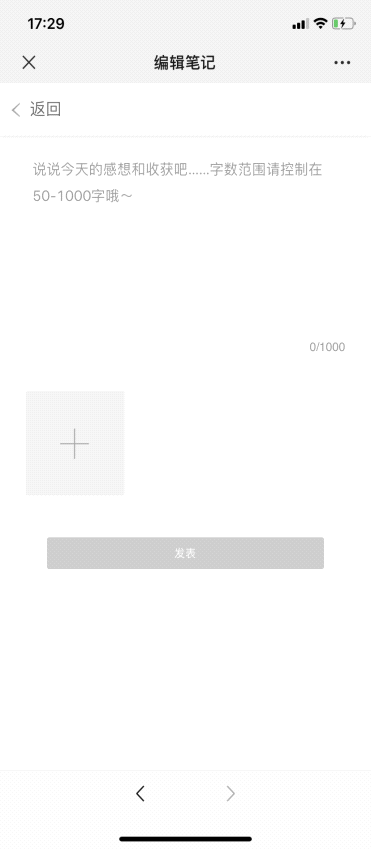 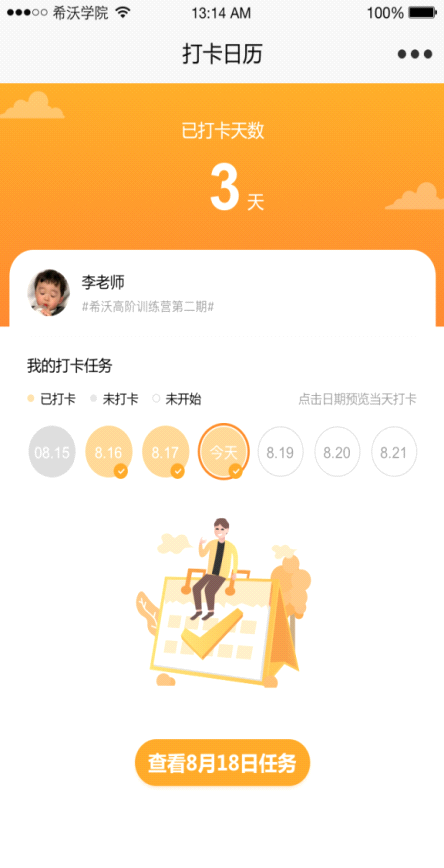 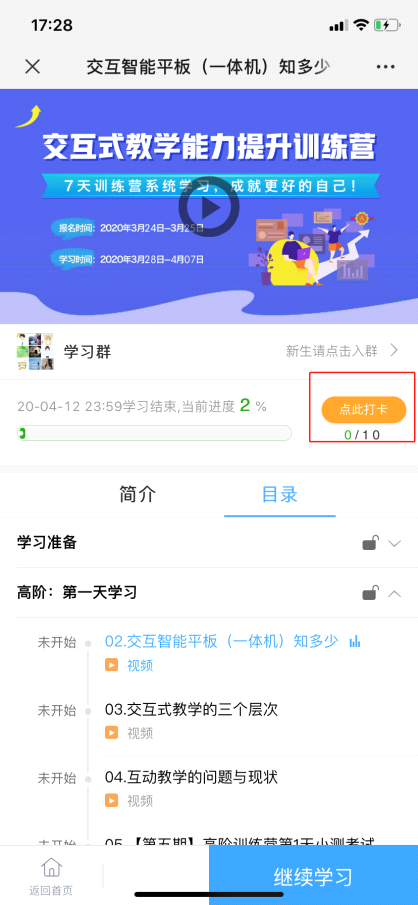 第二阶段4月18日-4月24日所有课程学习完成将有七天时间提交一份希沃交互式课件。作业要求将在开营仪式上做详细说明。在培训期间，教师按要求在规定时间学习、考试。参加培训的教师，需完成所有课程视频学习、通过每场考试、进行每日打卡、最终提交符合要求的课件大作业（每一项都缺一不可），课程页面学习进度为100% 即视为通过培训学习。合格后方可自行打印培训电子证书。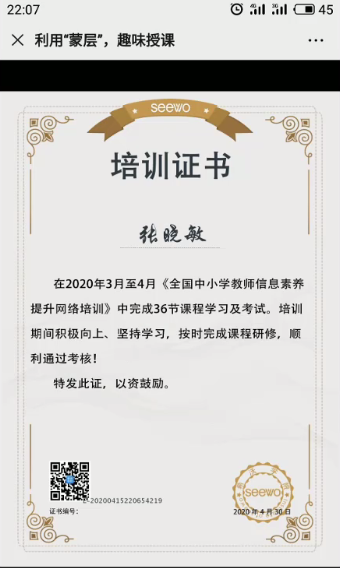 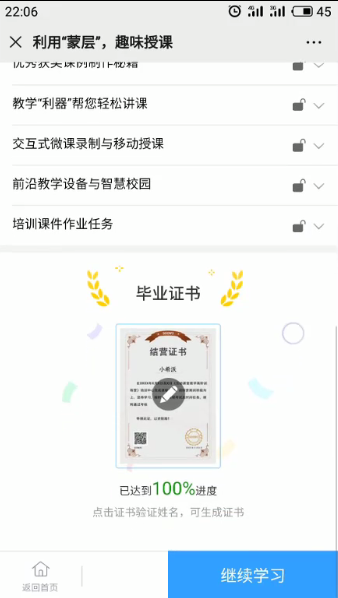 图 | 获取培训证书示例序号课程时间课程名称授课人课程大纲1开营仪式希沃讲师培训形式、培训内容以及需注意的事项2希沃白板在教学中的应用希沃讲师认识希沃白板，通过授课工具，课件库，课堂活动等功能，实现信息化教学工具常态化应用。交互式课件制作初阶训练营（T1）交互式课件制作初阶训练营（T1）交互式课件制作初阶训练营（T1）交互式课件制作初阶训练营（T1）课程目标1、掌握交互式课件制作的基本方法1、掌握交互式课件制作的基本方法1、掌握交互式课件制作的基本方法课程目标2、掌握信息时代的学生评价与管理方法2、掌握信息时代的学生评价与管理方法2、掌握信息时代的学生评价与管理方法课程目标3、掌握微课录制与制作的基础应用3、掌握微课录制与制作的基础应用3、掌握微课录制与制作的基础应用学习对象未接触过交互白板软件的新手老师未接触过交互白板软件的新手老师未接触过交互白板软件的新手老师输出目标1、可以自主制作一份交互式基础课件1、可以自主制作一份交互式基础课件1、可以自主制作一份交互式基础课件输出目标2、可以利用交互式课件技巧尝试备课、授课2、可以利用交互式课件技巧尝试备课、授课2、可以利用交互式课件技巧尝试备课、授课输出目标3、可以借助微课制作工具完成课程的基础录制和剪辑3、可以借助微课制作工具完成课程的基础录制和剪辑3、可以借助微课制作工具完成课程的基础录制和剪辑课程形式录播视频+音频视频+学习服务录播视频+音频视频+学习服务录播视频+音频视频+学习服务课程准备1、下载并安装交互白板教学软件1、下载并安装交互白板教学软件1、下载并安装交互白板教学软件课程准备2、一节PPT课件2、一节PPT课件2、一节PPT课件课程时长7天7天7天课程大纲课程大纲课程大纲课程大纲培训内容课程内容每日小测每日打卡Day1：录制篇-微课制作小技巧录制微课：录屏篇√√Day1：录制篇-微课制作小技巧编辑微课：认识界面篇√√Day1：录制篇-微课制作小技巧编辑微课：影像篇√√Day1：录制篇-微课制作小技巧编辑微课：声音篇√√Day1：录制篇-微课制作小技巧编辑微课：文字水印篇√√Day2：备课篇-交互式课件制作基础应用新建你的第一份课件√√Day2：备课篇-交互式课件制作基础应用背景设计的不同玩法√√Day2：备课篇-交互式课件制作基础应用图文巧搭配：文本与形状√√Day2：备课篇-交互式课件制作基础应用不同素材的导入与优化√√Day2：备课篇-交互式课件制作基础应用课件的存储与分享√√Day3：备课篇-交互式课件制作进阶应用巧用惊喜蒙层，让课件神秘感倍增√√Day3：备课篇-交互式课件制作进阶应用巧用思维导图，让知识梳理更高效√√Day3：备课篇-交互式课件制作进阶应用七大课堂活动，提升课堂趣味性√√Day3：备课篇-交互式课件制作进阶应用神奇的跳转功能：超链接√√N多动画小技巧，让你课堂high翻√√Day4：授课篇-交互式教学授课技巧（上）互动白板授课技巧知多少√√Day4：授课篇-交互式教学授课技巧（上）巧用无限克隆，生成性课堂随时上√√Day4：授课篇-交互式教学授课技巧（上）巧用小工具，丰富师生互动√√Day5：授课篇-交互式教学授课技巧（下）一学就会的学科工具√√Day5：授课篇-交互式教学授课技巧（下）移动授课，让授课方式更灵活√√Day5：授课篇-交互式教学授课技巧（下）课件资源高效获取与分享√√Day5：授课篇-交互式教学授课技巧（下）备授课资源高效生成与管理√√Day6：管理篇-创造高效有序的课堂氛围班级管理效率神器√√Day6：管理篇-创造高效有序的课堂氛围课前准备-创建学生信息档案√√Day6：管理篇-创造高效有序的课堂氛围课堂管理-抓住学生注意力√√Day6：管理篇-创造高效有序的课堂氛围课后跟进-智能管理家校沟通√√Day6：管理篇-创造高效有序的课堂氛围综合应用-成为班级优化大师√√Day7：案例篇-技术与学科教学融合策略【优选】高中语文《登高》×√Day7：案例篇-技术与学科教学融合策略高中数学《利用导数研究函数的单调性》×√Day7：案例篇-技术与学科教学融合策略【优选】高中英语《No Drugs》×√Day7：案例篇-技术与学科教学融合策略更多学科精彩应用案例×√